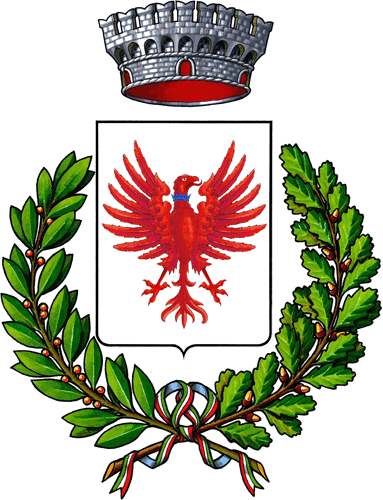 Comune di FlorestaCittà Metropolitana di MessinaComune del Parco dei NebrodiAL SIGNOR SINDACO        DEL COMUNE DI FLORESTAOggetto: Richiesta voto domiciliare.	Il sottoscritto _____________________ nato a __________________a il ____________ e residente in ____________________________ in via ________________________________________________________________________________________________________PREMESSO	Che, con la legge 03 gennaio 2006, n. 1 convertito in legge n. 22/2006 sostituito dall’ art. 1 comma 3, della legge 07/05/2009, n. 46, sono state introdotte “disposizioni urgente per l’ esercizio domiciliare del voto per taluni elettori.”;	in data _______________________ si svolgeranno le seguenti consultazioni elettorali ___________________________________________________________________________DICHIARA	Di voler esprimere il voto presso l’abitazione in cui dimora e precisamente al seguente indirizzo: Floresta VIA/Piazza ________________________________________ n. _____	Di essere a conoscenza di quanto prescritto dall’ art 76 del D.P.R. 445/2000, sulla responsabilità penale cui può andare incontro in caso di dichiarazioni mendaci;	Di essere elettore del Comune di Floresta.	Allega alla presente la seguente documentazione:Certificato medico rilasciato dalla ASP n.   di _______________________________ attestante l’esistenza di un’infermità fisica che comporta dipendenza continuativa e vitale da apparecchiature elettromedicali.Rilasciato il  ______________________ Da _________________________________________Copia della tessera elettorale Copia del documento d’ identitàRiporta altresì il numero telefonico per concordare le modalità di raccolta del voto domiciliare:____________________________________ Cell. ___________________	Floresta _________________							Il Richiedente						    ___________________Ai sensi del D.Lgs. n. 196/2003 i dati sopra riportati sono prescritti dalle disposizioni vigenti ai fini del procedimento per il quale sono richiesti e verranno utilizzati unicamente a tale scopo. La sottoscrizione del presente modulo vale come consenso al trattamento dei dati personali, per le finalità indicate, ai sensi del D.Lgs. N. 196/2003.